WHERE PRODUCTS COME FROM?These eggs are italian so i was right!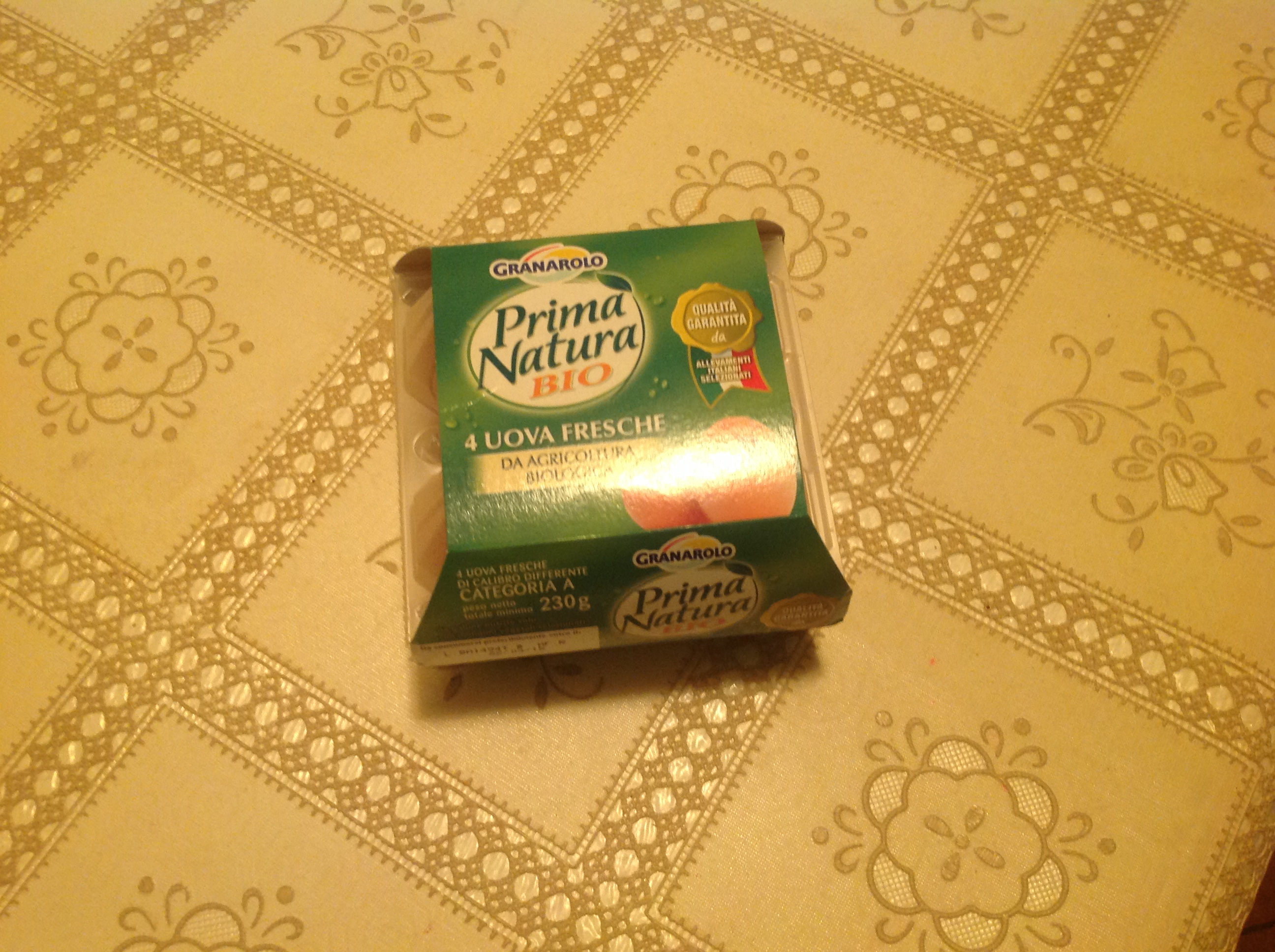 THE SAME IS FOR ALL THESE FOODS…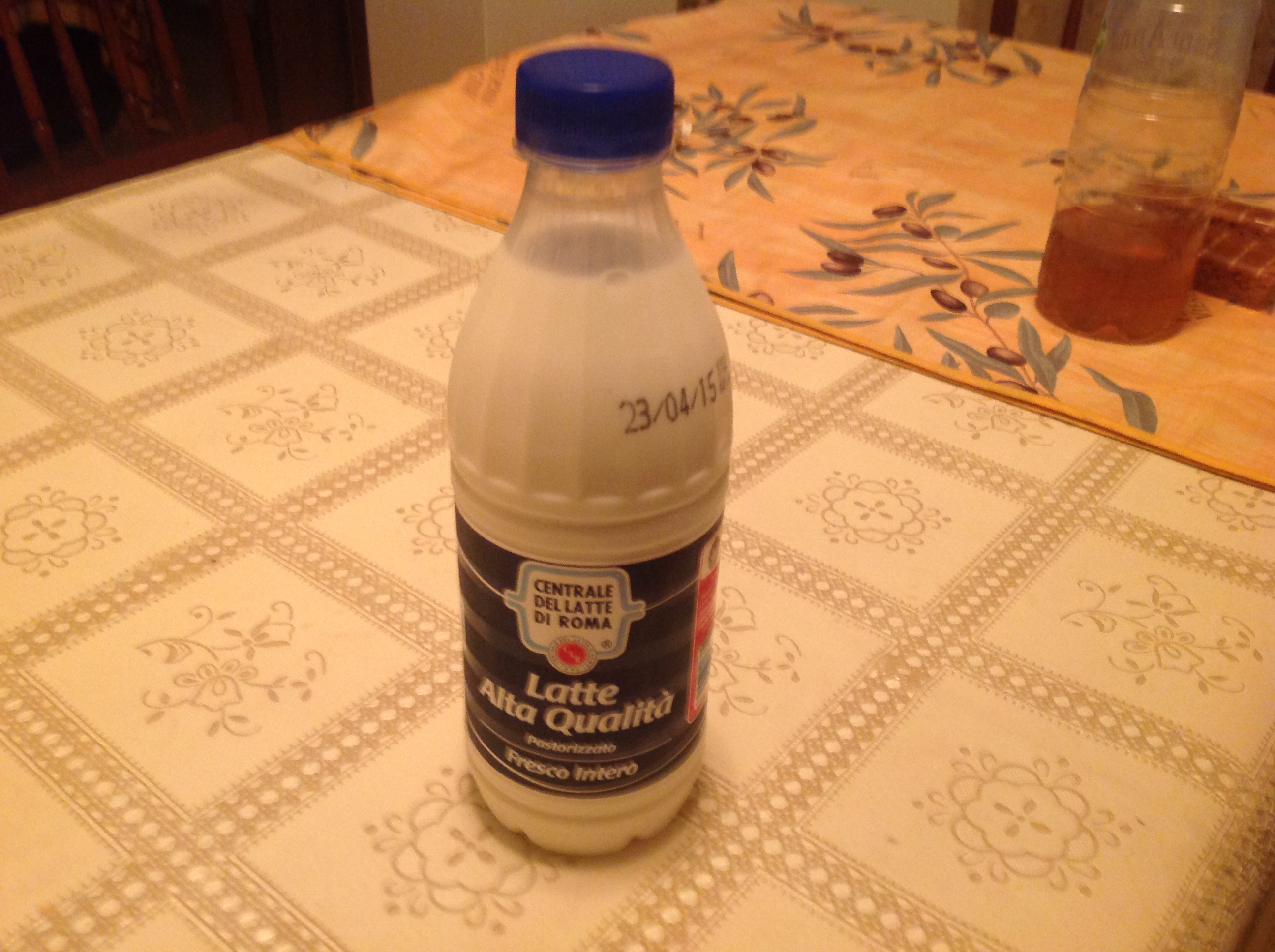 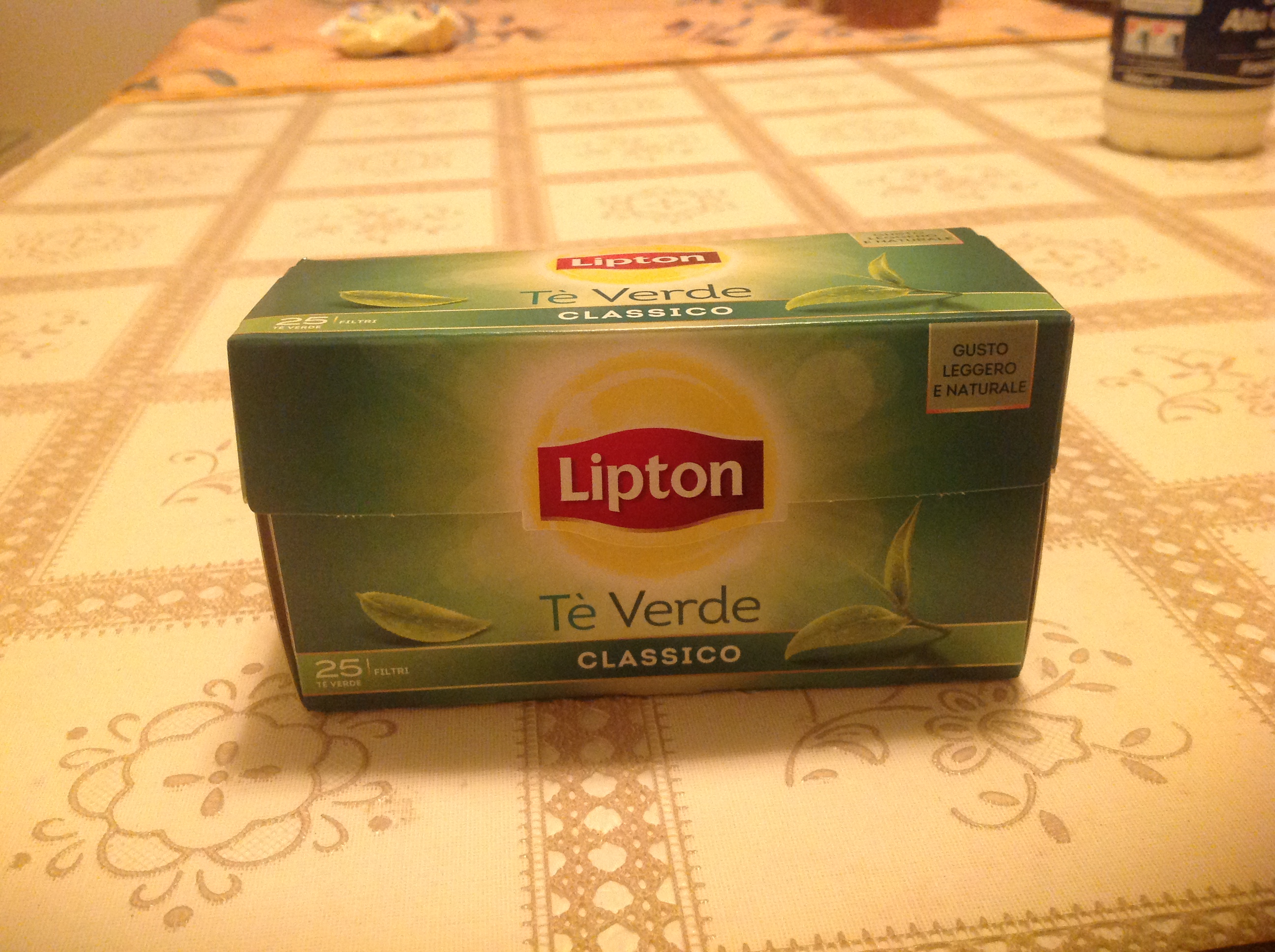 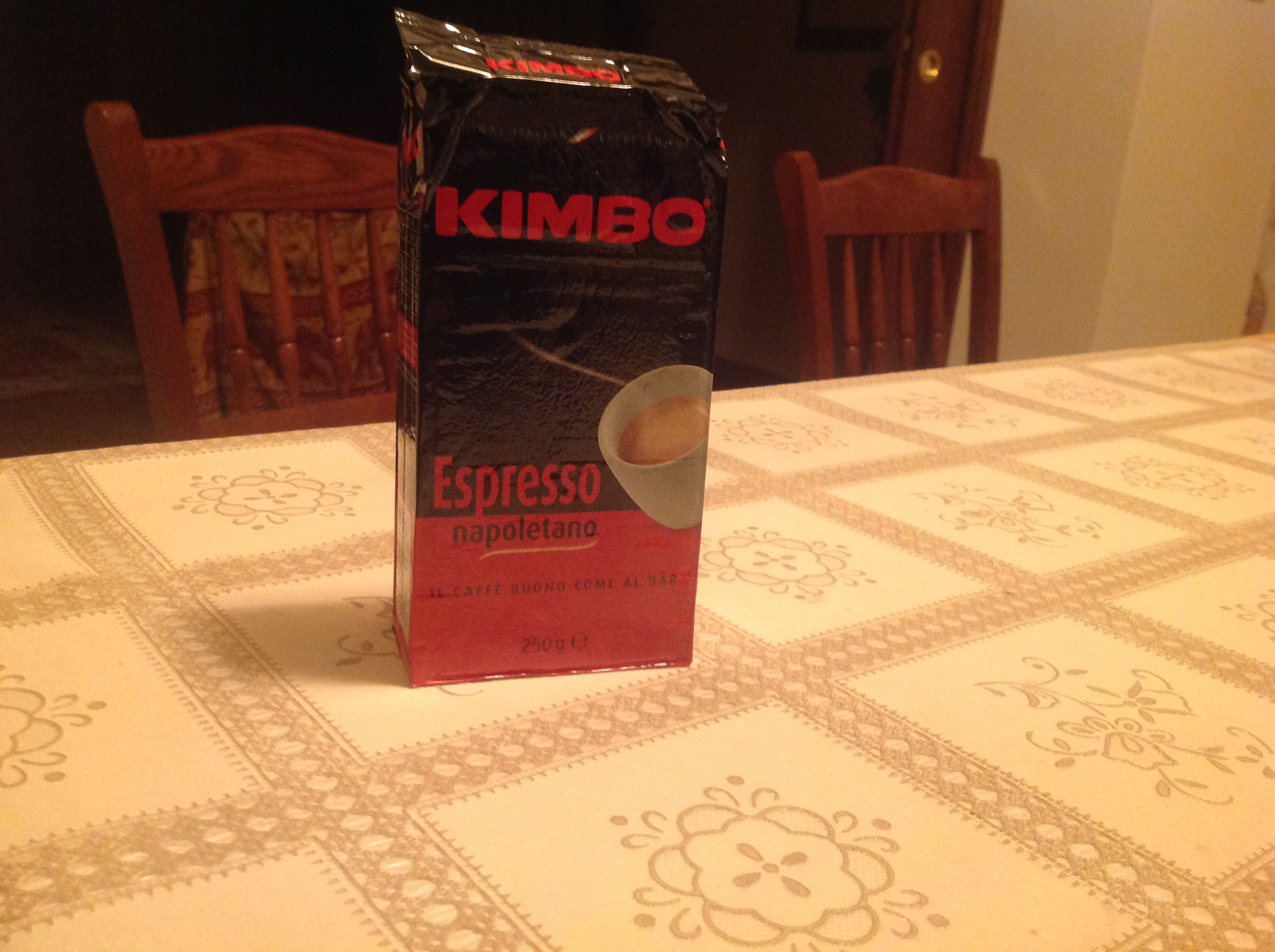 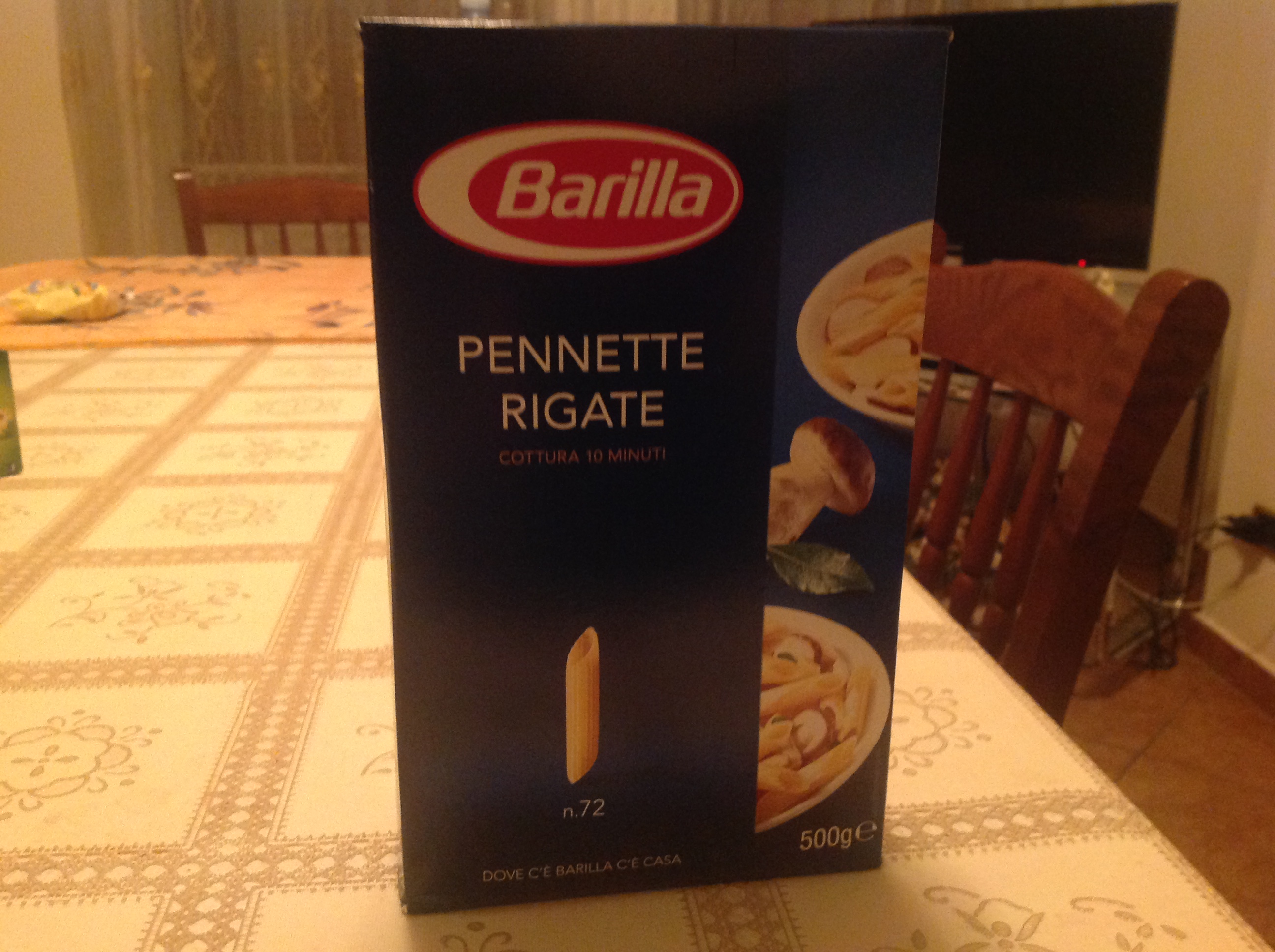 